Valentina TAMBURELLO						nationalité  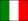 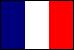 103, chemin des Clusettes – 74400 CHAMONIX 06.16.99.10.85				        			 fr.linkedin.com/pub/valentina-tamburello/31/925/37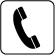 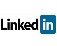 tamburellovalentina@gmail.com				    www.valentinatamburellotraductions.sitew.fr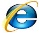   valenbrais				       		                translator/1844965				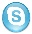 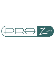 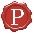 TRADUCTRICE JURIDIQUE INDEPENDANTE Italien – Français / Français - ItalienPARCOURS PROFESSIONNELDepuis 2013 : TRADUCTRICE JUIDIQUE INDÉPENDANTETraductions de l’italien au français et vice-versa: documents juridiques (actes de procédure, contrats, procès-verbaux d’audience, statuts de sociétés, bilans comptables…) pour le compte de Cabinets d’Avocats (Lotti, Iacobelli), de la Cour de Justice Européenne, d’agences de traduction (Studio Gentile, LC Traductions, Studio Bonelli, Tradaction, Technicis, Omnia Transaltion…) et de sociétés internationales (Christian Dior, Liu Jo) - documents administratifs (CV, déclarations d’impôts..) - et autres textes généraux, d’histoire, d’écologie et environnement (A4 traductions, Alessandra Meregaglia…).2006 - 2013 : ASSISTANTE JURIDIQUE au sein des Services juridiques du Groupe CA et de la société LEON DE BRUXELLESCompétences en droit des sociétés, droit des marques, droit de la publicité, précontentieux, droit social, droit des assurances et baux commerciaux.2004 - 2006 : ASSISTANTE ADMINISTRATIVE au sein des Services Généraux de EADS France.Traduction du français à l’italien de l’édition 2004 des principes UNIDROIT pour le compte de l’INSTITUT INTERNATIONAL POUR L’UNIFICATION DU DROIT PRIVE.2000 - 2003 : PARALEGAL au sein du CABINET D’AVOCATS « BOVE & SICILIANI » de Rome Rédaction d’actes, de contrats et de consultations et recherches jurisprudentielles2000 : ASSISTANTE JURIDIQUE BILINGUE au sein de l’ETUDE NOTARIALE « DI FABIO & RAMONDELLI » de RomeInterface avec les clients francophonesTraduction de l’italien au français d’une étude comparative sur les successions en droit français et en droit italien pour le compte du CONSEIL NATIONAL DU NOTARIAT de Rome.FORMATION2003-2004 : 	Master II « Systèmes juridiques comparés. Ordre Mondial » - Université Aix-Marseille III1992-1999 : 	Master I en droit du travail à l’Université «  » de Rome  1992: 		Baccalauréat L au lycée français de Rome « Chateaubriand » LANGUES DE TRAVAIL Français et italien:  		langues maternellesDOTATION ET CONNAISSANCES INFORMATIQUESPC - Connexion ADSLPack Microsoft Office 2021PDF Creator/Architect – ABBYY PDF TransformerSDL Trados Studio 2022SPECIALISATIONS ET AFFILIATIONSDroit : droit des marques, droit des contrats, droit civil, droit commercial et des sociétés, droit international, droit des assurances, déclarations et attestations, actes de procédure.Membre du Syndicat National des traducteurs professionnels (SFT)Membre de l’Association des juristes italiens en FranceDISPONIBILITEDisponible à plein temps pour des traductions pour le compte d’agences ou de particuliers et à me déplacer à l’étranger si requis.